Aanmeldingsformulier 
Volleybalvereniging Sparta Zelhem
Dit formulier graag volledig invullen en mailen naar onze ledenadministratie Cindy Masselink: ledenadministratie@spartazelhem.nl.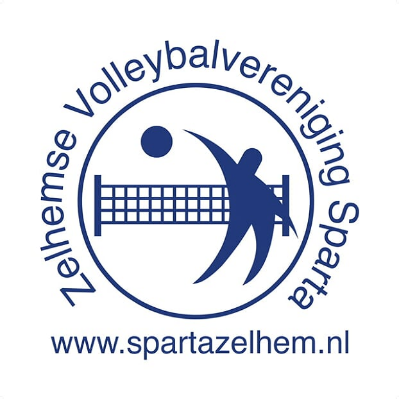 Vergeet niet een digitale foto bij te voegen.Persoonlijke gegevens
Voornaam, Voorletters, Achternaam	:_______________________________________________________Adres					:_______________________________________________________Postcode, woonplaats			:_______________________________________________________Geboortedatum				:_______________________________________________________Telefoonnummer			:_______________________________________________________
E-mailadres				:_______________________________________________________Geslacht				:     O man  	O vrouw				Ben je al eens eerder lid geweest van een volleybalvereniging      Ja | NeeIngangsdatum lidmaatschap Sparta Zelhem			:…...... - ….......-…..........
Vrijwilligers
Zonder vrijwilligers kan onze vereniging niet bestaan! Ik wil als bijdrage hierin: 	Training geven aan jeugd/senioren 				O
Wedstrijden fluiten 						O
Jeugd coachen bij wedstrijden 					O
Meedenken en werken in een commissie 			O
bijvoorbeeld:      Activiteitencommissie Jeugd 			O
                          Evenementencommissie 			O
 		Technisch commissie 				O
  		Andere commissie (info@spartazelhem.nl) 	O                                                    Of iets anders, namelijk....... 					Verklaart hiermede dat hij/zij als lid wenst toe te treden tot Volleybalvereniging Sparta Zelhem.Datum: …...............-….........-…......                                           Handtekening (indien minderjarig door ouder/voogd)Toestemmingsformulier AVG 
Volleybalvereniging Sparta ZelhemPersoonlijke gegevensVoor het goed functioneren van onze vereniging willen wij je graag (laten) informeren over de vereniging, sportactiviteiten en aanbiedingen en dergelijke. Ook willen we speelschema’s, wedstrijduitslagen en soms ook foto’s en filmpjes van jou op de website, apps en social media plaatsen. Met dit formulier vragen wij u toestemming om ook jouw gegevens hiervoor te gebruiken. Ik geef de vereniging toestemming voor de hieronder aangekruiste gegevensverwerkingen:Mijn persoonsgegevens te gebruiken voor het lidmaatschap van de NEVOBO;Mijn bankrekeningnummer + naam rekeninghouder voor het innen van contributie;Publiceren van bijvoorbeeld foto’s en/of filmpjes van mij op de website, apps en social media; Het beschikbaar stellen van mijn naam en e-mailadres t.b.v. de nieuwsbrief van Volleybalvereniging Sparta Zelhem / rijschema’s / indeling teams e.d.;Het opnemen van mijn (pas-, team-)foto en voornaam op de website;Het gebruik van mobiele telefoonnummer voor groepsapp t.b.v. volleybal.Mijn toestemming geldt alleen voor de hierboven aangevinkte en beschreven redenen, gegevens en organisaties. Voor nieuwe gegevensverwerkingen vraagt de vereniging mij opnieuw om toestemming.Zou je de nieuwsbrief willen ontvangen van Sparta Zelhem	O Ja	O NeeVerklaart hiermede dat persoonsgegevens voor aangekruiste doeleinde gebruikt mogen worden.Datum: …...............-….........-…......                                           Handtekening (indien minderjarig door ouder/voogd)Machtigingsformulier contributie
Volleybalvereniging Sparta Zelhem
Contributie
De contributie voor leden bedraagt:De contributie wordt afgeschreven in januari, april, juli en oktober.Kledingfonds
Door middel van het kledingfonds wil Volleybalvereniging Sparta garanderen dat ieder team om de drie jaar over een nieuw wedstrijdtenue beschikt. 

IBAN Banknummer		:________________________________________________________Naam rekeninghouder		:________________________________________________________Adres:				:________________________________________________________Postcode en Woonplaats	:________________________________________________________
Ondergetekende machtigt Volleybalvereniging Sparta te Zelhem om de contributie en kledingfonds automatisch af te schrijven.Datum: …...............-….........-…......                                           Handtekening (indien minderjarig door ouder/voogd)ContributiePer kwartaalKledingfondsMini’s (t/m 12 jaar)€ 37,50€ 3,00Jeugd (13 t/m 17 jaar)€ 50,00€ 3,00Senioren ( >18 jaar)€ 70,00€ 3,00Recreanten€ 52,50€ 3,00